УПРАВЛЕНИЕ ОБРАЗОВАНИЯ АДМИНИСТРАЦИИ БОГУЧАНСКОГО РАЙОНА КРАСНОЯРСКОГО КРАЯПРИКАЗ«____» мая  2020 г.                                                                              №________В целях обеспечения эффективной работы по сопровождению процесса инклюзивного образования в Богучанском районеПриказываю:Разместить на сайте управления образования муниципальную модель инклюзивного образования Богучанского района (приложение 1 ).Разместить на сайте управления образования экспертный лист модели инклюзивного образования, выданный 01.05.2020 года краевым государственным автономным учреждением дополнительного профессионального образования «Красноярский институт повышения квалификации и профессиональной переподготовки работников образования» (приложение 2 ). Руководителям образовательных организаций ознакомиться с данной моделью и использовать в рамках организации и реализации процесса инклюзивного образования на уровне образовательной организации.          Начальник УО                                                                           Н.А. КапленкоПриложение 1 Описание модели инклюзивного образования в условиях муниципальной системы образования Богучанского районаВ соответствии с действующим законодательством в сфере образования государство призвано обеспечить доступность качественного образования соответствующего уровня детям с особыми образовательными потребностями с учетом способностей, возможностей и интересов каждого ребенка, в том числе посредством развития инклюзивного образования. Муниципальная модель инклюзивного образования Богучанского района предназначена для организации и развития инклюзивного образования, обеспечения доступного и качественного образования для всех обучающихся. Модель инклюзивного образования является инструментом управления развитием образования в Богучанском районе, призвана обеспечить разработку управленческих решений посредством построения необходимых координаций и механизмов, ревизию и объединение ресурсов муниципалитета: организационных, информационных, материальных, кадровых, методических.Нормативно-правовыми основаниями разработки модели инклюзивного образования являются:На федеральном уровне:Федеральный закон "Об образовании в Российской Федерации" от 29.12.2012 N 273-ФЗ;Национальный проект «Образование», федеральные проекты «Поддержка семей, имеющих детей», «Современная школа», «Успех каждого ребенка» (протокол президиума Совета при Президенте Российской Федерации по стратегическому развитию и национальным проектам от 24 декабря 2018 г. № 16);Федеральный Закон от 24 июля 1998 г. № 124-ФЗ «Об основных гарантиях прав ребенка в Российской Федерации» в редакции от 30.06.2007 г. №120 ФЗ;Концепция долгосрочного социально-экономического развития до 2020 года (одобрена Правительством Российской Федерации 01.10.2008, протокол № 36);Концепция развития ранней помощи в Российской Федерации на период до 2020 года (Распоряжение правительства Российской Федерации от 31.08. 2016    № 1839-р);Концепция демографической политики Российской Федерации на период до 2025 года (Указ Президента Российской Федерации от 09.10.2007 № 1351);Концепция государственной семейной политики Российской Федерации на период до 2015 года (Распоряжение Правительства Российской Федерации от 25.08.2014 № 1618-р);Приказ Министерства труда и социальной защиты РФ от 13.06.2017 N 486н «Об утверждении Порядка разработки и реализации индивидуальной программы реабилитации или абилитации инвалида, индивидуальной программы реабилитации или абилитации ребенка-инвалида, выдаваемых федеральными государственными учреждениями медико-социальной экспертизы, и их форм»На региональном уровне:Указ Губернатора Красноярского края от 13.10.2017 № 258-уг «Об утверждении Концепции развития инклюзивного образования в Красноярском крае на 2017 – 2025 годы»;Письмо министерства образования Красноярского края от 12.04.2017 № 75 – 4173 «Об обеспечении специальных условий для получения образования обучающимися с ОВЗ»;Приказ министерства образования Красноярского края от 26.08.2015 N 48-11-04 «Порядок регламентации и оформления отношений государственной          и муниципальной образовательной организации и родителей обучающихся, нуждающихся в длительном лечении, а также детей-инвалидов в части организации обучения по основным общеобразовательным программам на дому или в медицинских организациях»;Распоряжение Губернатора Красноярского края от 02.05.2017 № 223-рг «Об утверждении плана мероприятий по реализации на территории Красноярского края Концепции развития ранней помощи в Российской Федерации на период до 2020 года»;Распоряжение Правительства Красноярского края от 06.05.2016 № 342р «Об утверждении плана мероприятий по обеспечению доступности дошкольного образования для детей в возрасте от 1,5 до 3 лет в Красноярском крае на период с 2016 по 2020 год»;Приказ министерства образования и науки Красноярского края от 16.12.2014 № 50-04/1 «Об утверждении Порядка работы психолого-медико-педагогической комиссии в Красноярском крае».На муниципальном уровне:План мероприятий  «Повышение значений  показателей доступности для инвалидов объектов и услуг в Богучанском районе».Разработка муниципальной модели осуществлялась на основе анализа состояния муниципальной системы образования в части обучения и сопровождения детей с ОВЗ.Анализ состояния практик инклюзивного и специального образования в Богучанском районеРазвитие современной системы  образования требует обеспечения  доступного качественного образования для всех без исключения обучающихся, в том числе для детей с ограниченными возможностями здоровья.  В 2019/20 учебном году в  Богучанском районе  Красноярского края образование организовано 205 детям с ограниченными возможностями здоровья, нуждающимся в создании специальных условий, отвечающих их особым образовательным потребностям, (из них 75 детей-инвалидов).В муниципальной системе образования Богучанского района функционирует 57 образовательных учреждений: 30 дошкольных, 25 общеобразовательных и 2 учреждения дополнительного образования.Дошкольные образовательные учреждения Богучанского района (далее - ДОУ) посещает 44 ребёнка с ОВЗ, что составляет 2% от общего числа воспитанников. Данные отражены в таблице:В общеобразовательных организациях (на уровне начального, основного, среднего образования) обучается 5458 детей, из них 205 детей с ОВЗ. Удельный вес численности детей с ОВЗ в общей численности обучающихся образовательных организаций составляет 3,8 %.Обеспечивается вариативность образовательного процесса для детей с ОВЗ, которая заключается в предоставлении ребенку и его родителям права выбора образовательной организации, формы обучения и образовательной программы.На дому обучается 45 детей с ОВЗ и с инвалидностью, семейное образование получают 15 детей. В общеобразовательных учреждениях инклюзивно, то есть  в классе вместе со здоровыми сверстниками, обучается 109 детей  с ОВЗ.Вариативность и индивидуализация образования обучающихся с ОВЗ обеспечивается реализацией адаптированных образовательных программ.Вариативность программ для обучающихся с ОВЗ в общеобразовательных организациях Богучанского районаДля определения специальных условий получения образования детьми с ОВЗ в Богучанском районе функционирует территориальная психолого-медико-педагогическая комиссия (далее – ТПМПК).В своей деятельности ТПМПК руководствуется   ФЗ «Об образовании», Положением о  психолого-медико-педагогической комиссии, утвержденным приказом Министерства образования и науки Российской Федерации от 20 сентября 2013года № 1082, письмом Министерства образования и науки Российской Федерации от 23 мая 2016года № ВК174/07.ТПМПК действует на основании Положения, утвержденного постановлением администрации Богучанского района № 117 – п от 08.02.2019, а также Порядка работы, утвержденного приказом МКУ ЦОДУО №4 – од от 08.02.2019 г. В составе комиссии работают: педагог-психолог, учитель - дефектолог, учитель-логопед, врач – психиатр. Все они имеют высшее профессиональное образование, первую и высшую квалификационную категорию. Специалисты ПМПК осуществляют экспертно-диагностическую, консультативную и сопровождающую деятельность.Обследование детей, в том числе обучающихся с ограниченными возможностями здоровья, детей-инвалидов до окончания ими образовательных организаций, реализующих основные или адаптированные общеобразовательные программы, осуществляется в ПМПК по письменному заявлению родителей (законных представителей) или по направлению образовательных организаций, организаций, осуществляющих социальное обслуживание, медицинских организаций, других организаций с письменного согласия их родителей (законных представителей).Медицинское обследование детей, достигших возраста 15 лет, проводится с их согласия, если иное не установлено законодательством Российской Федерации.На основании порядка работы, утвержденного приказом МКУ ЦОДУО №4 – од от 08.02.2019 г., запись на проведение обследования ребенка в ПМПК осуществляется при подаче документов. Все специалисты прошли курсы повышения квалификации по организации деятельности ПМПК в современных условиях. Родителям (законным представителям) специалистами ТПМПК оказывается консультативная помощь по вопросам воспитания, обучения и коррекции нарушений развития детей с ОВЗ и/или девиантным поведением. На территории Богучанского района осуществляют свою деятельность Краевое государственное бюджетное общеобразовательное учреждение «Таежнинская школа-интернат» для обучающихся с умственной отсталостью/интеллектуальными нарушениями. В указанном краевом учреждении обучается 84 ребенка с ограниченными возможностями здоровья, являющихся жителями Богучанского района, что составляет  1,5 % от общего количества детей с ОВЗ школьного возраста. В КГБОУ «Таежнинская  школа-интернат» созданы необходимые условия для обучения детей с разной формой интеллектуальных  нарушений: оборудованы учебные кабинеты, 4 трудовые мастерские, кабинет СБО, кабинет ЛФК, кабинеты специалистов. В учреждении функционирует интернат на 70 мест.В школе накоплен большой опыт обучения и сопровождения с детей с ОВЗ. Ежегодно на безе школы организуются методические семинары и мероприятия по профессиональному развитию с целью повышения готовности учителей общеобразовательных организаций Богучанского района к реализации практики обучения и сопровождения детей с ОВЗ, создания для них условий в процессе обучения.На базе Муниципального бюджетного учреждения «Комплексный центр социального обслуживания населения Богучанского района (далее МБУ «КЦСОН») функционирует отделение реабилитации людей с инвалидностью, в т.ч. детей, действует "Школа для родителей",  представлена клубная деятельность. Центр социальной помощи семье и детям Богучанский реализует различные виды социальной помощи семьям, имеющим детей с ОВЗ и инвалидностью, а также непосредственно детям, обеспечивая возможности их социализации и интеграции. Целью деятельности по данному направлению МБУ «КЦСОН», Центра социальной помощи семье и детям Богучанский являются:- развитие сотрудничества с семьями, воспитывающими ребенка с ОВЗ, с целью оказания  психолого-педагогической и медико-социальной помощи и поддержки родителям (законным представителям), повышения их социальной ответственности;- обогащение социально-личностного опыта каждого ребенка с ОВЗ посредством вовлечения его в организацию и проведение мероприятий разного уровня и направленности (праздников, творческих мастерских, спортивных состязаний, фестивалей, социальных проектов, акций и других мероприятий).С целью оказания консультативной помощи родителям на базе дошкольных образовательных организаций  функционируют 22 консультационных  пункта для родителей, одним из направлений деятельности, которых является оказание психолого-педагогической, методической, консультативной помощи родителям, повышение их компетенции в вопросах образования и воспитания, обеспечения домашней коррекционно-педагогической среды.Дополнительное образование обучающихся с ОВЗ на территории Богучанского района Красноярского края осуществляется как непосредственно в образовательных учреждениях, так и в учреждениях дополнительного образования.  Всего в учреждениях дополнительного образования занимается 2139 воспитанника, из них 40 детей с ОВЗ и 5 детей имеют статус детей-инвалидов.В настоящее время в развитии муниципального инклюзивного образования в Богучанском районе сохраняется ряд проблем: 1. Недостаточное кадровое обеспечение реализации программ обучения и сопровождения обучающихся с ОВЗ,  соответствующее требованиям Федерального закона от 29 декабря 2012г. №273-ФЗ «Об образовании в Российской Федерации», Федерального государственного образовательного стандарта начального общего образования обучающихся с ограниченными возможностями здоровья от 19.12.2014 № 1598, Федерального государственного образовательного стандарта образования обучающихся с умственной отсталостью (интеллектуальными нарушениями) от 19 декабря 2014г. №1599;2. Слабое выявление детей раннего возраста с риском нарушений и детей с ОВЗ дошкольного возраста.3. Отсутствие системы ранней помощи семьям с детьми младенческого и раннего возраста с нарушениями развития  на муниципальном уровне.4. Неоднородность созданных в образовательных организациях специальных условий для получения образования обучающимися с ОВЗ. Не для всех категорий детей с ОВЗ имеется возможность создания специальных условий:5. Недостаточная постановка системы методического сопровождения инклюзивного образования на муниципальном уровне и на уровне образовательных организаций. 6. Недостаточность комплексного подхода в организации трудового обучения, обеспечении профессиональных проб и профессиональной ориентации детей с ОВЗ для успешной социализации во взрослой жизни на муниципальном уровне и на уровне образовательных организаций. Сложность вопросов организации образования обучающихся с ограниченными возможностями здоровья, недостаточность ресурсов отдельных организаций актуализировали  потребность в систематизации и координации деятельности в муниципалитете по обеспечению доступного образования для детей с особыми образовательными потребностями, что вызвало необходимость разработки муниципальной модели инклюзивного образования, позволяющей найти управленческие решения за счет построения необходимых координаций и механизмов, позволяющей объединить ресурсы муниципалитета: организационные, информационные, материальные, кадровые, методические. Моделирование осуществлялось на основе анализа состояния муниципальной системы образования в части обучения и сопровождения детей с ОВЗ. Разработка модели опиралась на положительный опыт образовательных организаций в организации инклюзивного образования и организационно-управленческие предпосылки и координации на уровне муниципалитета.Цели и задачи представляют целевой компонент модели инклюзивного образования. Целевой компонент обеспечивает направленность любого процесса, определение целей, ожидаемых результатов. Цeлевой компонент связан с другими компонентами модели, он детерминирует их структуру и сoдержание.Другими компонентами модели являются структурно-функциональный компонент, компонент управления, содержательно-технологический и результативный компоненты. Эффективность функционирования модели  зависит от обеспечения взаимосвязи между названными компонентами, координации и объединения ресурсов территории. В качестве цели в процессе моделирования было определено обеспечение доступного и качественного  образования детям с ограниченными возможностями здоровья с учетом их особых образовательных потребностей в условиях муниципальной системы образования Богучанского района .Цель модели –  обеспечение доступного и качественного образования детям здоровья с учетом их особых образовательных потребностей в условиях муниципальной системы образования Богучанского района. Достижение цели обеспечивается через решений следующих задач:1. Организация «инклюзивной вертикали» в муниципалитете, в том числе обеспечение возможности осваивать обучающемуся с ОВЗ образовательную программу определенного уровня и направленности с использованием ресурсов нескольких организаций (ранней помощи, дошкольного, общего, дополнительного, профессионального образования), обеспечение социализации и профессионализации обучающихся с ОВЗ.2. Обеспечение комплексного медико-психолого-педагогического сопровождения детей с ОВЗ в условиях инклюзивного образования3. Формирование системы методического обеспечения и сопровождения инклюзивного образования.4. Совершенствование профессиональной компетентности педагогов и руководителей ОО муниципалитета в области инклюзивного образования.5. Обеспечение доступной образовательной среды.Модель инклюзивного образования в условиях муниципальной системы образованияУправление инклюзивным образованием в муниципалитете мы представляем двумя уровнями: муниципальным и уровнем образовательной организации. На муниципальном уровне выделены два направления: организационно-методическое и консультативное. Задачами  организационно-методического направления являются: разработка и совершенствование нормативно-правовых документов на муниципальном уровне, реализация стратегии развития образования Богучанского района, разработка муниципальных проектов по данному направлению, исполнение документов регионального и федерального уровней. Развитие и совершенствование форм управления: рабочая группа (совет) при управлении образования, внедрение командных, проектных форм работы, диагностические и мониторинговые мероприятия.Методическая поддержка педагогов и ОО, работающих с детьми с ОВЗ, осуществляется через деятельность муниципальных методических площадок, районных методических объединений; создание алгоритма взаимодействия различных учреждений, осуществляющих психолого-педагогическое, медико-социальное сопровождение и ресурсное обеспечение образования  детей с ОВЗ. В настоящее время отдельные функции методической площадки территории выполняет Краевое государственное бюджетное общеобразовательное учреждение «Таежнинская школа-интернат» для обучающихся с умственной отсталостью/интеллектуальными нарушениями, где организуются методические дни, семинары и мастер-классы по работе с детьми с ОВЗ для педагогов общеобразовательных организаций.Продуктивным управленческим решением видится создание методической ресурсной площадки, созданной на базе инклюзивной образовательной организации (н-р, Богучанской школы №1) для обеспечения профессионального развития педагогов, специалистов сопровождения образовательных организаций, повышение их инклюзивной компетентности и готовности к реализации практики инклюзивного образования. Деятельность названной методической площадки через мероприятия на своей базе и выступления на краевых мероприятиях позволит систематизировать, обобщить опыт образовательных организаций муниципалитета в области инклюзивного образования, оформить педагогические «находки» школы и района. Консультативное направление представлено психолого-медико-педагогической комиссией муниципалитета, решающей вопросы об образовательном маршруте ребенка с ОВЗ, определяющей приемлемый вариант включения и осуществляющей психолого-педагогическое сопровождение, а также организация предоставления консультационных услуг на базе ОО.Переход от муниципального уровня управления к уровню образовательной организации предполагает выстроенную систему сетевого межведомственного взаимодействия учреждений муниципалитета, направленную на расширение сети коррекционно-образовательных услуг и получение новых образовательных результатов (реализация программ дополнительного образования, прохождение «профессиональных проб», предоставление оборудования, оказание социальных услуг, организация совместных мероприятий, профессиональная ориентация). В систему межведомственного взаимодействия включены учреждения системы культуры, социальной защиты населения, учреждения дополнительного образования, Богучанского филиала Приангарского политехнического техникума, Филиала Красноярского кооперативного техникума экономики, коммерции и права с.Богучаны. С вышеперечисленными организациями-партнерами полезно построить содержательное взаимодействие, заключить соглашения. Уровень образовательных организаций представлен организационно-методическим, консультативным, мониторинговым направлением. Организационно-методическое направление на уровне образовательной организации регламентировано программой развития, проектами учреждений, нормативными документами федерального, регионального, муниципального и локального уровней. Использование современных государственно-общественных форм управления: управляющий совет, совет школы (ДОУ), попечительский совет, педагогический совет, внешняя экспертиза и оценка. Задачами организационно-методического направления являются: организация доступного образования для детей с особыми образовательными потребностями в конкретном образовательном учреждении с учетом его специфики, направленности, сложившихся традиций и т.п.; методическая поддержка специалистов, работающих с детьми данной категории; расширение связей общеобразовательных организаций с медицинскими  учреждениями, учреждениями дополнительного образования детей, учреждениями культуры, школами, реализующими АООП для детей с ОВЗ и УО.Консультативное направление представлено психолого-педагогическими консилиумами образовательных учреждений, органами координации и коллегиальной работы специалистов сопровождения ребенка с особыми образовательными потребностями, определяющими конкретные условия для работы с ним.Однако, рассматривая муниципальную систему образования, включающую в себя различные образовательные учреждения, в том числе и те, в которых контингент детей с ОВЗ мал, отметим, что консультативное направление в отдельных учреждениях может быть обустроено вариативно – на основе договорной системы, сетевого взаимодействия с организациями, которые обладают соответствующими кадровыми ресурсами.Мониторинговое направление связано с отслеживанием состояния готовности образовательных учреждений к образованию детей с ОВЗ, позволяет оценить условия и результативность осуществляемой деятельности и принять своевременные и обоснованные решения. Предметом мониторинга является соответствие нормативно-правового обеспечения практики образования детей с ОВЗ на уровне ОО, в т.ч. в соответствии с требованиями ФГОС НОО ОВЗ и ФГОС О УО, соответствие  организационного обеспечения,  информационного обеспечения, кадрового обеспечения, соответствие программно-методического обеспечения, материально-технического обеспечения (карта оценки готовности), результативность образования.В рамках взаимодействия компонентов двухуровневой управленческой модели разработан комплекс психолого-педагогических условий реализации инклюзивного образования в условиях муниципальной образовательной системы Богучанского района. Это следующие необходимые организационно-педагогические условия: 1. Мониторинг состояния элементов муниципальной образовательной системы (учет численности детей с особыми образовательными потребностями, мониторинг специальных условий в ОО всех уровней в муниципалитете, контроль реализации управляющих воздействий и т.д.)2. Ресурсное обеспечение и осуществление материально-технического сопровождения инклюзивных процессов в муниципалитете.3. Медико-психолого-педагогическое, социальное сопровождение, в том числе предусматривающее сетевое взаимодействие.4. Организация функциональной системы межведомственного взаимодействия.5. Формирование инклюзивной компетентности у педагогов и руководителей ОО.6. Организация информационного обеспечения процесса выявления, поддержки и развития детей в муниципальной системе образования.Комплекс организационно-педагогических условий реализации модели инклюзивного образования в условиях муниципальной образовательной системы (управленческий аспект) Содержательно-технологический компонент представлен в модели совокупностью составляющих, которые определяют возможности обеспечения индивидуального образовательного маршрута обучающихся с ОВЗ (ООП) в процессе инклюзивного образования. В содержательно-технологический компонент входят:- полисубъектный компонент (представители администрации, педагогические работники, специалисты сопровождения ОО, обучающиеся, родители, сотрудники организаций сетевого взаимодействия), который определяет деятельность педагогов и специалистов  при сопровождении ребенка с ООП в образовательном пространстве: создание образовательной среды для детей с особыми образовательными потребностями по образовательной вертикали и горизонтали; комплексный подход к изучению ребенка с особыми образовательными потребностями и позволяющий проектировать индивидуальный и коллективный маршруты развития; формирование толерантности общества по отношению к детям с особыми образовательными потребностями; формирование инклюзивной компетентности у специалистов для системы инклюзивного образования. Собственно содержательный компонент позволяет осуществить проектирование и структурирование содержания образования с учетом инклюзивного подхода.Совокупность форм, методов, приемов, технологий, средств инклюзивного образования в муниципальной образовательной системе отражает технологический компонент модели.Результативный компонент соотносит достигнутые результаты с заданной целью, намечает необходимость определения критериев эффективности реализации модели инклюзивного образования в муниципальной образовательной системе Богучанского района. В соответствии с намеченными критериями проводится анализ изменений на уровне муниципалитета и в образовательных учреждениях при внедрении модели инклюзивного образования.Планируемые результаты, часть из которых достигнуты: Создана сетевая  информационная дорожная карта мест и форм возможного получения образования и коррекционно-развивающей помощи в условиях сети Богучанского района для детей с ОВЗ, в том числе детей раннего возраста.Обеспечен максимальный охват психолого-педагогической, медико-социальной, коррекционно-развивающей помощью ребенка и семьи, обратившихся за помощью; увеличена доля детей с ОВЗ и инвалидностью раннего возраста и их семей, охваченных ранней помощью (в  т.ч. за счет деятельности консультационных пунктов).Обеспечена преемственность уровней образования для «особого ребенка» в муниципальной сети (ранняя помощь, ДОУ, СОШ, профессиональное образование) и межведомственного взаимодействия; закреплены механизмы межведомственного взаимодействия (договоры)Увеличено количества детей с ОВЗ, вовлеченных в систему дополнительного образования, профессиональные пробы, мероприятия по профориентации.Повышена инклюзивная компетентность педагогов, специалистов, руководителей образовательных организаций. Созданы в муниципалитете методические ресурсные площадки (на базе «продвинутых» школ и ДОУ) по проблематике инклюзивного образования.Повышен уровень компетентности родителей в вопросах воспитания «особого ребенка».Увеличено количество родителей, реализовавших право выбора формы и видов коррекционно-развивающей помощи в соответствии с особыми образовательными потребностями ребенка.Повышена инклюзивная культура профессионального сообщества и населения, информированность населения в вопросах инклюзивного образования. Увеличена доля муниципальных образовательных организаций, в которых создана доступная средаИнтеграция ресурсов муниципалитета, построение необходимых координаций  позволят нам создать инклюзивное образовательное пространство, обеспечить индивидуализацию образовательных маршрутов обучающихся с ОВЗ,  реальную помощь различных служб, организаций детям с особыми образовательными потребностями и их семье, и позволили в конечном итоге им получать доступное и качественное образование.Представленная практика и модель могут быть использованы для управления изменениями при организации инклюзивного образования в муниципалитете.ПЛАН МЕРОПРИЯТИЙ (ДОРОЖНАЯ КАРТА) по реализации Модели инклюзивного образования в условиях муниципальной системы образования Богучанского районаПРИЛОЖЕНИЕ   2 Экспертный лист для оценки  Муниципальной модели инклюзивного образования___________________ Богучанский район ________________________________________(наименование муниципального образования)Дата экспертизы _01.05.2020____         ______      _______Хохлова Е.Э.________________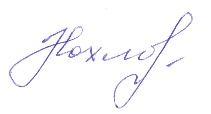 					           (подпись эксперта)                              (расшифровка подписи)ДОУ№ДАТА РОЖДЕНИЯТИП ГРУППЫНозологическая группа, наличие инвалидностиМКДОУ детский сад № 1 "Сибирячок" с. Богучаны120.05.2015г.Общеразвивающаяребенок инвалид с нарушением слуха221.08.2014 г.Общеразвивающаяребенок с ОВЗ (ТНР - тяжелые нарушения речи)317.07.2013г.Общеразвивающаяребенок с ОВЗ (ТНР - тяжелые нарушения речи)427.10.2013г.Общеразвивающаяребенок с ОВЗ (ТНР - тяжелые нарушения речи)511.03.2016 г.Общеразвивающаяребенок с ОВЗ (ТНР - тяжелые нарушения речи)618.02.2015 г.Общеразвивающаяребенок с ОВЗ (УО - умеренная умственная отсталость)МКДОУ детский сад №4 "Скворушка" с. Богучаны712.07.2017Общеразвивающая аутизм806.03.2014ОбщеразвивающаяИнвалид, умеренная умственная отсталость904.07.2013ОбщеразвивающаяОВЗ, задержка психического развития1006.04.2016ОбщеразвивающаяОВЗ, тяжелое нарушение речиМКДОУ детский сад № 5 "Сосенка" с. Богучаны1115.07.2014Общеразвивающаянарушение речи (ТНР)1207.12.2014Общеразвивающаяинвалид с нарушением опорно-двигательного аппарата1309.12.2014Общеразвивающаянарушение речи (ТНР)1420.06.2013Общеразвивающаязадержка психического развитияМКДОУ д/с №7 "Буратино" с. Богучаны1521.06.2013Комбинированна разновозрастнаяТНР1630.08.2014Комбинированна разновозрастнаяТНР1703.01.2014Комбинированна разновозрастнаяЗПР1805.07.2015Комбинированна разновозрастнаяТНР1909.02.2015Комбинированна разновозрастнаяТНР2001.04.2015Комбинированна разновозрастнаяТНР2109.11.2014Комбинированна разновозрастнаяребёнок-инвалид, НОДА2218.09.2014Комбинированна разновозрастнаяЗПР2315.10.2014Комбинированна разновозрастнаяЗПР2406.04.2017Общеразвивающаяребёнок-инвалид, НОДА2518.03.2016ОбщеразвивающаяЗПР2614.06.2014ОбщеразвивающаяТНРМКДОУ д/сад № 1 "Ручеек" п. Осиновый Мыс2703.10.2013Общеразвивающаяинвалид, с нарушением слухаМКДОУ детский сад "Елочка" п. Красногорьевский2803.05.2013ОбщеразвивающаяТНРМКДОУ детский сад "Буратино" с.Чунояр2913.05.2015Общеразвивающаяребенок - инвалид (сахарный диабет)МКДОУ детский сад "Солнышко" п.Октябрьский3010.06.2014Общеразвивающаяребёнок-инвалид, НОДА3117.02.2014Общеразвивающаятяжелые нарушения речиМКДОУ детский сад "Чебурашка" п.Шивеский3223.08.2012ОбщеразвивающаяЗПР3319.03.2013ОбщеразвивающаяЗПРМКДОУ д\с "Солнышко"п.Таежный3418.01.2013Общеразвивающаяребенок-инвалид, соматическое заболевание(сахарный диабет 1типа,инсулинозависимый)3509.02.2012Общеразвивающаяребенок-инвалид с легкой умственной отсталостью( с нарушением поведения ,с частичным включением в общеобразовательный процесс)3626.06.2013Общеразвивающаяребенок-инвалид (нарушение опорно-двигательного аппарата)3724.04.2015Общеразвивающаяребенок-инвалид, ТМНР (тяжелые множественные нарушения развития),с частичным включением в образовательный процессМКДОУ д/с "Березка" п. Такучет3805.09.2016Общеразвивающаяребёнок-инвалид, НОДАМКДОУ д/с "Теремок"п,Хребтовый3923.08.2015Общеразвивающаяребёнок-инвалид, НОДАМКДОУ д/с 3 Теремок4011.09.2014Общеразвивающаяс задержкой психического развитияМКДОУ детский сад № 2 Солнышко4108.11.2014ОбщеразвивающаяТНР (тяжелыми нарушения речи)4216.05.2012ОбщеразвивающаяЛУО (легкой умственной отсталостью)4307.03.2013Кратковременного пребывания или компенсирующей направленностиребенок-инвалид, ТМНР (тяжелые множественные нарушения развития),с частичным включением в образовательный процесс4406.04.2015Общеразвивающаяс нарушением слухаНаименование образовательной организацииКоличество детей, получающих образование по адаптированной программеКоличество детей, получающих образование по адаптированной программеКоличество детей, получающих образование по адаптированной программеКоличество детей, получающих образование по адаптированной программеКоличество детей, получающих образование по адаптированной программеКоличество детей, получающих образование по адаптированной программеКоличество детей, получающих образование по адаптированной программеКоличество детей, получающих образование по адаптированной программеВсегоИз них инвалидыИз них обучение на домуНаименование образовательной организацииУОЗПРТНРРАСНОДАСлабо-видящие.Слабо-слышащиеИные нарушенияВсегоИз них инвалидыИз них обучение на домуМКОУ Ангарская школа51644МКОУ Артюгинская школа33МКОУ Белякинская школа11МКОУ Богучанская школа № 1 имени К.И. Безруких253221113586МКОУ Богучанская школа № 2111112762МКОУ Богучанская средняя школа № 3МКОУ «Богучанская средняя школа № 4»11МКОУ Богучанская открытая (сменная) школаМКОУ Говорковская школа331МКОУ «Гремучинская школа № 19»71131234МКОУ Кежекская школа1121МКОУ Красногорьевская школа1321521МКОУ Манзенская школа222МКОУ Невонская школа11121442МКОУ Нижнетерянская школаМКОУ Новохайская школа3141МКОУ Октябрьская средняя школа № 922111254МКОУ Осиновская школа2212741МКОУ Пинчугская школа183312655МКОУ Таежнинская школа № 722МКОУ Таежнинская школа № 20113532МКОУ Такучетская школа311532МКОУ Хребтовская школа 32522МКОУ «Чуноярская средняя школа № 13»253331129МКОУ «Шиверская школа»212523ЗадачиМуниципальная система образованияОбразовательная организацияНормативно-правовое обеспечениеЗадачиИнструменты для измеренияИнструменты для измеренияНормативно-правовое обеспечение1. Мониторинг состояния элементов муниципальной образовательной системыМониторинг и учет численности детей с ОВЗ и инвалидностью в муниципалитете. Мониторинг правоприменения нормативных правовых актов  Российской Федерации, Красноярского края, муниципалитета в сфере инклюзивного образованияМониторинг доступности образовательных организаций для детей с ОВЗМониторинг кадрового обеспечения инклюзивного образования в муниципалитетеМониторинг в соответствии с картой (ФГОС ОВЗ)Разработка инструмента для проведения мониторинга2. Ресурсное обеспечение и осуществление материально-технического сопровождения инклюзивных процессов в муниципалитете.Анализ и совершенствование муниципальной ресурсной базы для осуществления всех вариантов психолого-медико- педагогической поддержки детей с ООП в образовании.Учет и содействие образовательным организациям в обеспечении доступности для детей с ОВЗ.Учет и содействие в обеспечении в организациях материально-технических условий для проведения коррекционно-развивающей и реабилитационной работы.Содействие в оснащение специальным оборудованием, необходимым для обучении детей с ОВЗ Создание доступной образовательной среды для детей с ОВЗ различных нозологий. Обеспечение специальных условий получения образования, связанных с материально-техническим обеспечением (пространство класса, рабочее место, дидактические материалы)Обеспечение потребностей в техническом оснащении обучения детей с ОВЗ Дорожная карта3. Психолого-педагогическое сопровождениеМониторинг динамики продвижения детей с ОВЗФормирование и утверждение на уровне муниципалитета банка информационно-методических материалов (диагностики, методики, технологии работы и т.д.)Обобщение и систематизация местного опыта психолого-педагогического сопровождения детей с ОВЗ, их родителей и педагогов,работающих с ними, и распространение его среди специалистовобразовательныхучрежденийСоздание условий дляиндивидуальных образовательныхмаршрутов развития детей.Определение и проведение комплексатрадиционных мероприятий длясубъектов  образовательного процесса с целью обеспечения преемственности(ДОУ-ОУ-УДО-СПО).Мотивация родителей (законных представителей) на сотрудничество всоциально-педагогическомсопровождении ребенка с ОВЗСоздание механизма сопровождениячерез психолого-педагогический консилиум, реализация командного подхода.Мониторинг продвижения ребенка вОУДоговоры в рамкахвзаимодействияразличныхорганизационныхструктур по сопровождениюдетей с ОВЗ4.Организация  функциональной системы межведомственного взаимодействияРасширение сети инклюзивныхклассов, групп.Обеспечение интегративнойобразовательной деятельности,которая представляет собойединство общего идополнительного образования .Создание непрерывноговзаимодействия по направлениюДОУ-ОУ-УДО-СПО.Обеспечение интеграции образовательной и коррекционно-педагогической деятельностиРасширение связейобщеобразовательных школ сучреждениямидополнительного образования детей,учреждениями культуры,сферы социального обслуживания .Комплексное сопровождениеиндивидуальных образовательныхмаршрутов для детей с ОВЗ, в том числе с использованиемвозможностей учреждений разных уровней и ведомственной принадлежностиПривлечение родителей и общественных организаций  к сотрудничеству в обеспечении условий для сопровождения детей с ОВЗФормированиеинклюзивнойкомпетентности усубъектов образовательной деятельностиОрганизация мастер-классов,тематических семинаров и др. форм по распространению опытаинклюзивного образованияСоздание и распространениеметодических материалов для педагогов  по работе с детьми в инклюзивных классах, группахОрганизация дополнительногообразования педагогов в ОУ повопросам работы с детьми с особымиобразовательными потребностями вобщеобразовательной школеОрганизация постоянно действующихсеминаров для родителей, педагогов, работы  творческих групп,мастер-классовОрганизация информационногообеспечения процессавыявления,поддержки и развитиядетей в муниципальнойобразовательнойсистемеСоздание ресурсныхцентров на базе продвинутых муниципальных ОО и краевой школы, призванныхпомогать педагогам в выявлении иподдержке детей с ОВЗ, работе с ними,координировать преемственность вработе с детьми с ОВЗОсуществление информационнойподдержки родителейобучающихся с ОВЗРазмещение информации по работес детьми с особымиобразовательными потребностями вобщеобразовательных учрежденияхв СМИ, сети Интернет, на сайте Управления образованияОформление школьногоинформационного пространства -стендов, баннеров, страницы насайте образовательного учреждения попроблеме работы с детьми с ОВЗ.Подписка на российскиепериодические печатные издания повопросам работы с детьми с особымиобразовательными потребностями вусловиях интеграции, их родителями ипедагогами, работающими с ними№ п/пМероприятияОжидаемые результатыСроки ОтветственныеНормативно-правовое обеспечение и создание условий по обучению и воспитанию детей с ОВЗНормативно-правовое обеспечение и создание условий по обучению и воспитанию детей с ОВЗНормативно-правовое обеспечение и создание условий по обучению и воспитанию детей с ОВЗНормативно-правовое обеспечение и создание условий по обучению и воспитанию детей с ОВЗНормативно-правовое обеспечение и создание условий по обучению и воспитанию детей с ОВЗ1Приведение локальных актов образовательных организаций в соответствие с нормативно-правовыми актами федерального, регионального уровнейВ образовательной организации приняты локальные нормативные акты, регулирующие правоотношения участников образовательной деятельности в области образования обучающихся с ОВЗ, в пределах своей компетенции в соответствии с законодательством федерального, регионального уровней До 2021 годаРуководители образовательных организаций2Организация учета детей с ОВЗ, проживающих на территории Богучанского районаСформированы списки детей с ОВЗ, проживающих на территории Богучанского района по нозологиям и условиям, необходимым для организации обучения и сопровождения2019 - 2020 годУправление образования3Организация и проведение комплексного обследования обучающихся ТПМПК Богучанского района.Выявлены дети с особенностями в физическом и (или) психическом развитии, для которых определены условия обучения и воспитания.В системе образования осуществляется консультирование участников образовательного процессаНепрерывноТПМПК Богучанского района4Реализация мероприятий по выявлению детей с ОВЗ и детей-инвалидов дошкольного возраста и обеспечению условий доступности их образования и сопровожденияРеализованы мероприятия выявлению детей с ОВЗ и детей-инвалидов дошкольного возраста и обеспечению условий доступности их образования и сопровождения НепрерывноРуководители образовательных организаций5.Организация на базе отдельных образовательных организаций консультационных пунктов, обеспечивающих оказание психолого-педагогической, методической, консультативной помощи родителям детей с ОВЗСозданы и функционируют консультационные пункты на базе ДОУ и СОШ 2019 – 2020 год Руководители ДОУ Методическое сопровождение и повышение квалификации педагоговМетодическое сопровождение и повышение квалификации педагоговМетодическое сопровождение и повышение квалификации педагоговМетодическое сопровождение и повышение квалификации педагоговМетодическое сопровождение и повышение квалификации педагогов1Формирование заявки в ИПК РО на курсы повышения квалификации в направлении обучения и воспитания детей с ОВЗ Педагоги прошли обучение на курсах ПК Курсы повышения квалификации ежегодно проходят не менее 1 представителя от образовательной организацииНепрерывноОтдел МКУ ЦОДОУ2Организация и проведение семинаров, мастер-классов, методических дней на базе школ и ДОУ, работающих с детьми с ОВЗ Повышение компетентности педагогов, оформление опытаНепрерывноОтдел МКУ ЦОДОУ Руководители образовательных организаций3Участие педагогов образовательных организаций в Краевом фестивале лучших инклюзивных практикВ краевом Фестивале лучших инклюзивных практик представлены практики по созданию условий и организации обучения детей с ОВЗЕжегодноОтдел МКУ ЦОДОУ, УОРуководители образовательных организаций4Участие педагогов образовательных организаций  в региональном этапе Всероссийского конкурса профессионального мастерства: «Педагог-психолог», «Учитель-дефектолог», «Учитель-логопед»В региональном этапе Всероссийского конкурса профессионального мастерства: «Педагог-психолог», «Учитель-дефектолог», «Учитель-логопед» принимают участие педагоги образовательных организаций районаЕжегодноОтдел МКУ ЦОДОУ, Руководители образовательных организацийОрганизация профессиональной ориентации, трудового обучения детей с ОВЗОрганизация профессиональной ориентации, трудового обучения детей с ОВЗОрганизация профессиональной ориентации, трудового обучения детей с ОВЗОрганизация профессиональной ориентации, трудового обучения детей с ОВЗОрганизация профессиональной ориентации, трудового обучения детей с ОВЗ1Проведение анализа исходного состояния по контингенту обучающихся с ОВЗ, кадровому, материально-техническому обеспечению образовательных организаций для развития инклюзивного образования, организации профессиональной ориентации и трудового обучения детей с ОВЗПодготовлена аналитическая справка, содержащая анализ- контингента обучающихся с ОВЗ, инвалидностью, их ресурсов и дефицитов на основании потребностей (заключения ТПМПК, ИПР);- результатов медико- психолого-педагогического обследования;-имеющегося кадрового, материально-технического обеспечения образовательных организаций для развития инклюзивного образования, организации профессиональной ориентации и трудового обучения ПостоянноРуководители образовательных организацийУправление образования2Организация профессионально ориентированных мероприятий (экскурсии, социально-психологического консультирование, тренинги, занятия, ролевые игры и т.п.), направленных на отработку профессионально-значимых навыков, формирование профессионального выбора, адекватного возможностям обучающихся с ОВЗОбновление профориентационной работы с учетом интересов обучающихся с ОВЗ, их возможностей и потребностей рынка трудаПостоянноОтдел МКУ ЦОДОУ УОРуководители образовательных организаций3Организация профориентационной работы с привлечением специалистов различных ведомств, а также родителей обучающихся, с возможностью предоставления практической пробы деятельности и в различных формах, включая дистанционнуюПредоставлено не менее 4 возможностей выбора объединения дополнительного образования (1-4 кл.) и не менее 3 возможностей профессиональных проб (7-8 кл.)ПостоянноОтдел МКУ ЦОДОУ УОРуководители образовательных организаций4Организация участия обучающихся в чемпионате по профессиональному мастерству среди инвалидов и лиц с ОВЗ «Абилимпикс»ЕжегодноОтдел МКУ ЦОДОУ УОРуководители образовательных организаций5Формирование профессионально-образовательной карты по профессиональной ориентации, трудовому и профессиональному обучению детей с ОВЗПроведен анализ - потребностей в трудовых ресурсах / возможностей трудоустройства;- возможностей привлечения организаций дополнительного, среднего профессионального образования, учреждений разной ведомственной принадлежности, потенциальных работодателей для организации профессиональной ориентации, трудового и профессионального обучения.Составлен и размещен на сайте ОО список образовательных учреждений для дальнейшего профессионального обучения детей с ОВЗ (по нозологиям)ЕжегодноРуководители образовательных организацийКритерий оценкиМаксимальное количество балловБаллы участникаСодержательное обоснование оценкиНаправленность модели на реализацию основных направлений концепции развития инклюзивного образования в Красноярском крае:формирование инклюзивной культуры общества;создание универсальной безбарьерной среды;обеспечение вариативности предоставления образования детям с ОВЗ;обеспечение комплексного психолого-медико-педагогического сопровождения детей с ОВЗ;развитие системы ранней помощи (от 0 до 3-х лет);создание условий для социализации и трудовой занятости детей с ОВЗ;формирование системы методического сопровождения инклюзивного образования;совершенствование профессиональной компетентности педагогических работников, специалистов сопровождения, руководителей образовательных организаций;обеспечение поддержки гражданским инициативам, направленным на развитие инклюзивного образования3 3Учет при разработке модели особенностей муниципальной системы образования и возможностей межведомственного взаимодействия33Согласованность целей, задач, основных компонентов модели и их содержательного наполнения, планируемых результатов55Качество управления реализацией концепции в соответствии с управленческими функциями55Возможность тиражировать опыт, наличие подробного методического описания модели42Для тиражирования модели, она должна быть описана методическим языком. Если у Вас нет такой цели, то и не надо пока этого делать2018